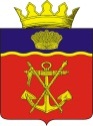 АДМИНИСТРАЦИЯКАЛАЧЁВСКОГО МУНИЦИПАЛЬНОГО РАЙОНА
ВОЛГОГРАДСКОЙ ОБЛАСТИП О С Т А Н О В Л Е Н И Еот   24.02. 2015 г.               №290О внесении изменений в Постановление главы Калачевского муниципального района  Волгоградской области  от 31.05.2010 года № 936 «Об оплате труда работников муниципальных учреждений культуры администрации Калачевского муниципального района Волгоградской области» В соответствии с п.2 Постановления  Правительства  Волгоградской области от 22.09.2014 г. № 531 – п «Об индексации размеров окладов (должностных окладов), ставок заработной платы работников государственных учреждений Волгоградской области» и учитывая Постановление главы администрации Калачевского муниципального района Волгоградской области от 26.01.2015 г. № 95 «Об индексации размеров окладов (должностных окладов), ставок заработной платы работников муниципальных учреждений, подведомственных комитету по культуре администрации Калачевского муниципального района», постановляю:В Положение об оплате труда работников муниципальных учреждений культуры администрации Калачевского муниципального района Волгоградской области, утвержденного Постановлением главы Калачевского муниципального района Волгоградской области от 31.05.2010 г. № 936 «Об оплате труда работников муниципальных учреждений культуры администрации Калачевского муниципального района Волгоградской области» (далее – Положение) внести следующие изменения:1.1. Таблицы 1,2,3,4 Положения изложить в новой редакции согласно приложению к данному Постановлению.Настоящее Постановление распространяет свое действие на отношения, возникшие с 01 января 2015 года.Контроль исполнения настоящего Постановления оставляю за собой.И.о. Главы администрации Калачевского муниципального района                            В.В. Павленко